我願意單次捐款以支持香港紅十字會「人道在城市」定向挑戰捐款金額： HK$2,000  HK$1,000  HK$500  HK$300  HK$200   ____________(其他捐款金額) 為節省行政開支，我不需要捐款收據。 自動櫃員機轉賬或直接存入以下銀行戶口 滙豐銀行		500-334149-009		中國銀行(香港)	012-806-00028173恒生銀行		388-553950-001		東亞銀行    	015-514-10-401122-1	請把存款收條正本連同此表格寄回香港紅十字會，以便發出捐款收據。 劃線支票 (支票號碼No.: 							     )支票抬頭請寫「香港紅十字會」，並連同此表格寄回，以便發出捐款收據。  FPS 轉數快請把捐款轉帳至香港紅十字會「轉數快」識別碼 : 164279317如欲索取捐款收據，請提供交易紀錄截圖，並填寫「6563/HCC」、捐款者姓名、電話、地址及捐款者號碼 (如有) 電郵至 crd@redcross.org.hk。  7-Eleven便利店請把發票正本連同此表格寄回香港紅十字會，以便發出捐款收據。 網上理財捐款請把網上理財之確認捐款網頁列印，連同此表格一併寄回，以便發出捐款收據。  信用卡 信用卡捐款者可郵寄或傳真此表格至2802 0017。電話:	2802 0016				傳真:	2802 0017 			  	電郵:	crd@redcross.org.hk		網址:	www.redcross.org.hk 地址:	香港西九龍海庭道19號香港紅十字會總部                                        202104香 港 紅 十 字 會 「人 道 在 城 市」定 向 挑 戰 單 次 捐 款 表 格捐款者資料 捐款者資料 捐款者資料 捐款者資料 捐款者資料 捐款者資料 姓名 (先生/女士)(姓)                (名)               捐款者號碼 (如適用) 地址聯絡電話地址傳真如收據抬頭與上述姓名不同，請註明：                                    如收據抬頭與上述姓名不同，請註明：                                    如收據抬頭與上述姓名不同，請註明：                                    如收據抬頭與上述姓名不同，請註明：                                    電郵請選擇通訊語言:             中文              English 		請選擇通訊語言:             中文              English 		請選擇通訊語言:             中文              English 		請選擇通訊語言:             中文              English 		請選擇通訊語言:             中文              English 		請選擇通訊語言:             中文              English 		個人資料收集聲明 個人資料收集聲明 個人資料收集聲明 個人資料收集聲明 個人資料收集聲明 個人資料收集聲明 香港紅十字會（「本會」）盡力遵守《個人資料(私隱)條例》中所列載的規定，確保儲存的個人資料準確無誤，及有妥善保密的儲存方法。為保障資料當事人的利益，本會只收集當事人提供的個人資料作行政、寄發收據、活動報名及推廣用途(見下文)。本會可能運用您提供的個人資料(包括您的姓名和聯繫方式)，以便本會日後為您提供最新的機構資訊、進行捐款相關的跟進，以及聯絡和推廣用途。您的個人資料可能會提供給本會以外的第三方服務提供者，以處理您的資料作行政和日後推廣用途。倘本會未得到您同意之前，本會將不會使用您的個人資料作任何推廣之用途。您可以隨時要求本會停止使用您的個人資料作上述推廣用途，費用全免。如欲日後查閱或更新個人資料，請隨時致電捐款查詢熱線:  28020016 。香港紅十字會（「本會」）盡力遵守《個人資料(私隱)條例》中所列載的規定，確保儲存的個人資料準確無誤，及有妥善保密的儲存方法。為保障資料當事人的利益，本會只收集當事人提供的個人資料作行政、寄發收據、活動報名及推廣用途(見下文)。本會可能運用您提供的個人資料(包括您的姓名和聯繫方式)，以便本會日後為您提供最新的機構資訊、進行捐款相關的跟進，以及聯絡和推廣用途。您的個人資料可能會提供給本會以外的第三方服務提供者，以處理您的資料作行政和日後推廣用途。倘本會未得到您同意之前，本會將不會使用您的個人資料作任何推廣之用途。您可以隨時要求本會停止使用您的個人資料作上述推廣用途，費用全免。如欲日後查閱或更新個人資料，請隨時致電捐款查詢熱線:  28020016 。香港紅十字會（「本會」）盡力遵守《個人資料(私隱)條例》中所列載的規定，確保儲存的個人資料準確無誤，及有妥善保密的儲存方法。為保障資料當事人的利益，本會只收集當事人提供的個人資料作行政、寄發收據、活動報名及推廣用途(見下文)。本會可能運用您提供的個人資料(包括您的姓名和聯繫方式)，以便本會日後為您提供最新的機構資訊、進行捐款相關的跟進，以及聯絡和推廣用途。您的個人資料可能會提供給本會以外的第三方服務提供者，以處理您的資料作行政和日後推廣用途。倘本會未得到您同意之前，本會將不會使用您的個人資料作任何推廣之用途。您可以隨時要求本會停止使用您的個人資料作上述推廣用途，費用全免。如欲日後查閱或更新個人資料，請隨時致電捐款查詢熱線:  28020016 。倘你同意本會左列的安排，請於下方簽署。簽署: _____________________姓名: _____________________日期: _____________________倘你同意本會左列的安排，請於下方簽署。簽署: _____________________姓名: _____________________日期: _____________________倘你同意本會左列的安排，請於下方簽署。簽署: _____________________姓名: _____________________日期: _____________________捐款資料 捐款方法    PayMe                                        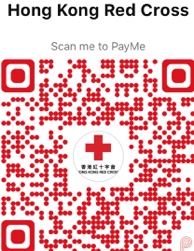   支付寶香港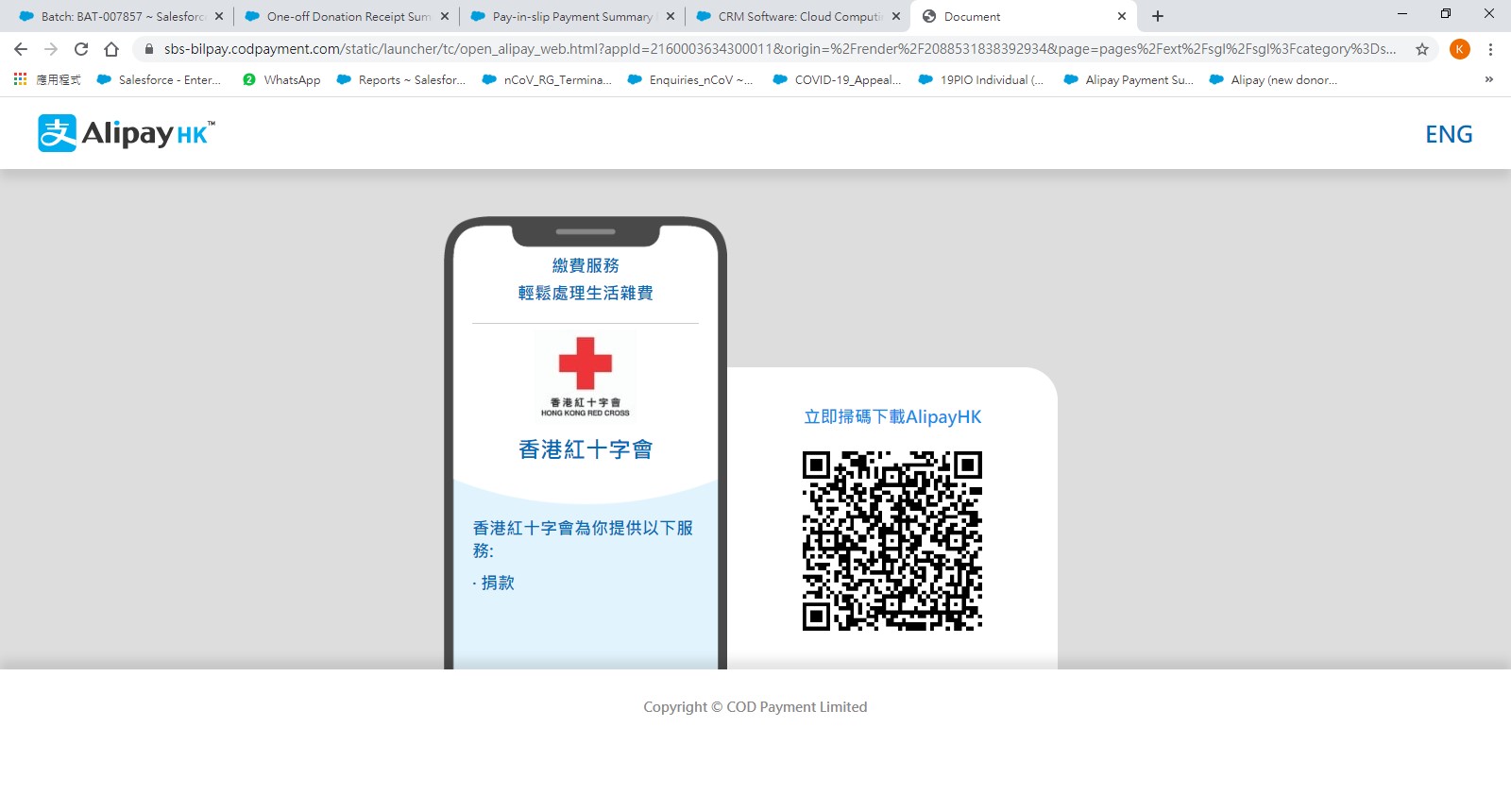  VISA         MASTERCARD        AMERICAN EXPRESS VISA         MASTERCARD        AMERICAN EXPRESS VISA         MASTERCARD        AMERICAN EXPRESS VISA         MASTERCARD        AMERICAN EXPRESS持卡人姓名持卡人簽名信用卡號碼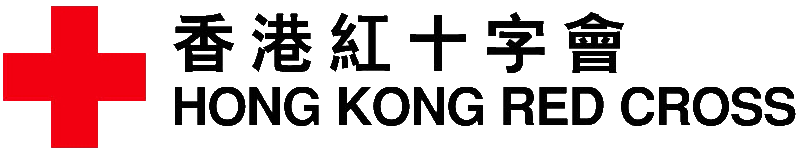 有效日期至(有效日期最少兩個月內有效)     月               年   